          АДМИНИСТРАЦИЯМУНИЦИПАЛЬНОГО РАЙОНА         КАМЫШЛИНСКИЙ    САМАРСКОЙ ОБЛАСТИ         ПОСТАНОВЛЕНИЕ             27.02.2023г. №71  Об утверждении Плана мероприятий («дорожной карты») по снижению комплаенс-рисков в Администрации муниципального района Камышлинский Самарской области в 2023 годуВо исполнение пункта 6в Положения «Об организации в Администрации муниципального района Камышлинский Самарской области системы внутреннего обеспечения соответствия требованиям антимонопольного законодательства (антимонопольного комплаенса)», утвержденного постановлением Администрации муниципального района Камышлинский Самарской области  №  480 от 23.12.2019, в соответствии с Федеральным законом от 06.10.2003 № 131-ФЗ «Об общих принципах организации местного самоуправления в Российской Федерации», руководствуясь Уставом муниципального района Камышлинский Самарской области, Администрация муниципального района Камышлинский Самарской областиПОСТАНОВЛЯЕТ:1.Утвердить прилагаемый План мероприятий («дорожную карту») по снижению комплаенс-рисков в Администрации муниципального района Камышлинский Самарской области в 2023 году (далее по тексту - План мероприятий).2.Службе кадрового обеспечения, делопроизводства и информационных технологий муниципального района обеспечить ознакомление муниципальных служащих Администрации с настоящим постановлением в течение 5 рабочих дней со дня его подписания.3.Руководителям структурных подразделений Администрации муниципального района Камышлинский Самарской области и муниципальным служащим Администрации:-обеспечить в пределах своей компетенции выполнение Плана мероприятий в установленные сроки;- предоставить в срок до 15 марта 2024 года в Контрольно- правовой отдел Администрации муниципального района Камышлинский Самарской области информацию о ходе реализации Плана мероприятий по итогам 2023 года.4. Контроль за  исполнением настоящего постановления возложить на заместителя Главы муниципального района по экономике и финансам – руководителя финансово - экономического управления Салахова Р. А.5.Настоящее постановление вступает в силу после его подписания.Глава муниципального района                                                  Р. К. Багаутдинов                                                                     Мусина Ю.М., 3-30-57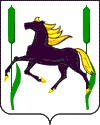 